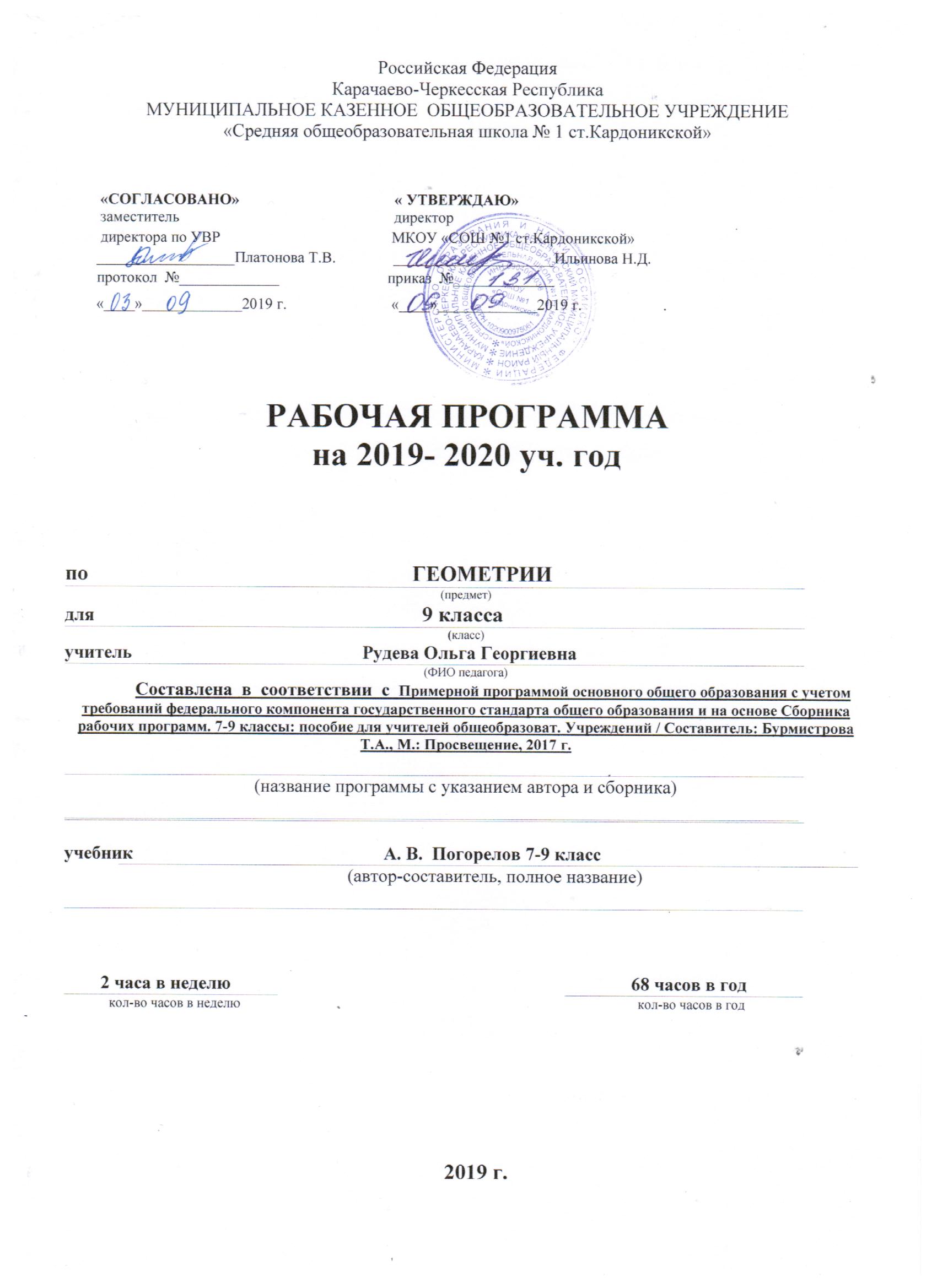 Педагога Ворониной Н.Н.Предмет: география.Класс: 9Пояснительная запискаИсходными документами для составления рабочей программы учебного курса являются:федеральный компонент государственного образовательного стандарта, утвержденный Приказом Минобразования РФ от 05 03 2004 года № 1089; Федеральный перечень учебников, рекомендованных (допущенных) к использованию в образовательном процессе в образовательных  учреждениях, реализующих программы общего образования. Программа по географии  для общеобразовательных учреждений: автор Баринова И.И. Рабочая программа составлена в соответствии с учебным  планом  разработанным   в соответствии с  Приказом Министерства  образования и науки Российской Федерации от 09.03.2004г. №1312 «Об утверждении Федерального  Базисного учебного плана и примерных  учебных планов для образовательных учреждений Российской Федерации, реализующих программы общего образования»; с изменениями, внесенными приказами Министерства образования и науки Российской Федерации от 20.08.2008 г. № 241 , от 30.08.2010 № 889 и от 03.06.2011 №1994, Санитарными правилами СП 2.4.2 2821-10 «Санитарно-эпидемиологические  требования к условиям и организации обучения в общеобразовательных учреждениях».        Курс «География России» занимает центральное место в системе школьной географии. Особая его роль определяется тем, что помимо научно-ознакомительных функций он сильнейшим образом влияет на становление мировоззрения и личностных качеств учащихся. Курс «География России» завершает блок основного общего образования в средней школе.Главные цели данного курса — формирование целостного представления об особенностях природы, населения, хозяйства нашей Родины, о месте России в современном мире, воспитание гражданственности и патриотизма учащихся, уважения к истории и культуре своей страны и населяющих ее народов, выработка умений и навыков адаптации и социально-ответственного поведения в российском пространстве, развитие географического мышления.Основные задачи курса— формирование географического образа своей страны, представления о России как целостном географическом регионе и одновременно как о субъекте мирового (глобального) географического пространства; показать практическое значение изучения взаимосвязей всех явлений и процессов в нашей стране, а также географических аспектов важнейших социально-экономических проблем России и ее регионов; формирование необходимых практических умений и навыков самостоятельной работы с различными источниками географической информации; создание образа своего родного края.Требования к уровню подготовки (Результаты обучения)	В результате изучения географии ученик должензнать/понимать•	основные географические понятия и термины; различия географических карт по содержанию; •	географические явления и процессы в геосферах, взаимосвязи между ними, их изменение в результате деятельности человека; •	различия в хозяйственном освоении разных территорий и акваторий; связь между географическим положением, природными условиями, ресурсами и хозяйством отдельных регионов и стран;•	специфику географического положения и административно-территориального устройства Российской Федерации; особенности ее населения, основных отраслей хозяйства, природно-хозяйственных зон и районов;•	природные и антропогенные причины возникновения геоэкологических проблем на локальном, региональном и глобальном уровнях; меры по сохранению природы и защите людей от стихийных природных и техногенных явлений;уметь•	выделять, описывать и объяснять существенные признаки географических объектов и явлений;•	находить в разных источниках и анализировать информацию, необходимую для изучения географических объектов и явлений, разных территорий Земли, их обеспеченности природными и человеческими ресурсами, хозяйственного потенциала, экологических проблем;•	приводить примеры: использования и охраны природных ресурсов, адаптации человека к условиям окружающей среды, ее влияния на формирование культуры народов; районов разной специализации, центров производства важнейших видов продукции, основных коммуникаций и их узлов, внутригосударственных и внешних экономических связей России, а также крупнейших регионов и стран мира;•	составлять краткую географическую характеристику разных территорий на основе разнообразных источников географической информации и форм ее представления;•	определять на местности, плане и карте географические координаты и местоположение географических объектов;•	применять приборы и инструменты для определения количественных и качественных характеристик компонентов природы; представлять результаты измерений в разной форме; выявлять на этой основе эмпирические зависимости;использовать приобретенные знания и умения в практической деятельности и повседневной жизни для:•	ориентирования на местности; чтения карт различного содержания;•	проведения наблюдений за отдельными географическими объектами, процессами и явлениями, их изменениями в результате природных и антропогенных воздействий; оценки их последствий;•	определения комфортных и дискомфортных параметров природных компонентов своей местности с помощью приборов и инструментов;•	решения практических задач по определению качества окружающей среды своей местности, ее использованию, сохранению и улучшению; принятия необходимых мер в случае природных стихийных бедствий и техногенных катастроф;•	проведения самостоятельного поиска географической информации на местности из разных источников: картографических, статистических, геоинформационных.Называть (показывать): •	основные отрасли хозяйства, отраслевые комплексы, крупнейшие промышленные центры; •	основные транспортные магистрали и крупные транспортные узлы; •	географические районы, их территориальный состав; •	отрасли местной промышленности. Описывать: •	природные ресурсы; •	периоды формирования хозяйства России; •	особенности отраслей; •	традиционные отрасли хозяйства коренных народов в национально-территориальных образованиях; •	экономические связи районов; •	состав и структуру отраслевых комплексов; •	основные грузо - и пассажиропотоки. Объяснять: •	различия в освоении территории; •	влияние разных факторов на формирование географической структуры районов; •	размещение главных центров производства; •	сельскохозяйственную специализацию территории; •	структуру ввоза и вывоза; •	современные социально-экономические и экологические проблемы территорий. Прогнозировать: •	возможные пути развития территории под влиянием определённых факторов.Используемый УМК:1.	В.П. Дронов, В.Я.Ром. География России. Население и хозяйство. 9  класс – М.: Дрофа, 2008.2.	В.П.Дронов. География. Рабочая тетрадь. Население и хозяйство России. К учебнику В.Я.Рома, В.П.Дронова „География России. Население и хозяйство“. 9 класс – М.: Дрофа, 2008. 3.	В.И.Сиротин. География. Рабочая тетрадь с комплектом контурных карт „География России. Население и хозяйство“. 9 класс – М.: Дрофа, 2008. 4.	Атлас. Экономическая и социальная география России. 9 класс.Тематическое планирование.№урокаДата планДата фактНаименование разделаТема урока.часД/з 1Раздел 1. Общая часть курса. (31 ч)Тема 1. Политико-государственное устройство Российской федерации.  Географическое положение России. (3ч).Российская Федерация.1§1 2Раздел 1. Общая часть курса. (31 ч)Тема 1. Политико-государственное устройство Российской федерации.  Географическое положение России. (3ч).Государственная территория России.1§2 3Раздел 1. Общая часть курса. (31 ч)Тема 1. Политико-государственное устройство Российской федерации.  Географическое положение России. (3ч).Географическое положение России.1§3 4Тема 2.Население Российской Федерации. (5ч).Население России: заселение, численность и естественный прирост.1§4,5 5Тема 2.Население Российской Федерации. (5ч).Россия - многонациональная страна1§6 6Тема 2.Население Российской Федерации. (5ч).Миграции населения1§7 7Тема 2.Население Российской Федерации. (5ч).Городское и сельское население. Расселение населения.1§8 8Тема 2.Население Российской Федерации. (5ч).Рынок труда. Занятость населения России19Тема 3. Географические особенности экономики  Российской Федерации. (3ч).Типы экономики России.Россия в современной мировой экономике.1§9,1010Тема 3. Географические особенности экономики  Российской Федерации. (3ч).Проблемы природно-ресурсной основы экономики России.1§11,1211Тема 3. Географические особенности экономики  Российской Федерации. (3ч).Структура экономики России.1§13,1412Тема 4:Важнейшие межотраслевые комплексы России и их география.  (8ч).Научный комплекс1§15,1613Тема 4:Важнейшие межотраслевые комплексы России и их география.  (8ч).Машиностроительный комплекс.1§1714Тема 4:Важнейшие межотраслевые комплексы России и их география.  (8ч).Факторы размещения отраслей машиностроения. Пр.р. 1. Определение главных районов размещения отраслей трудоемкого и металлоемкого машиностроения.1§1815Тема 4:Важнейшие межотраслевые комплексы России и их география.  (8ч).География машиностроения.1§1916Тема 4:Важнейшие межотраслевые комплексы России и их география.  (8ч).ВПК.1§2017Тема 4:Важнейшие межотраслевые комплексы России и их география.  (8ч).Роль и особенности ТЭКа.1§2118Тема 4:Важнейшие межотраслевые комплексы России и их география.  (8ч).Топливная промышленность. Пр.р. 2. Составление характеристики одного из нефтяных бассейнов. Пр.р. 3. Составление характеристики одного из угольных бассейнов.1§2219Тема 4:Важнейшие межотраслевые комплексы России и их география.  (8ч).Электроэнергетика России.1§2320Тема 5. Комплексы производящие конструкционные материалы и химические вещества. (6 ч)Металлургический комплекс.1§2421Тема 5. Комплексы производящие конструкционные материалы и химические вещества. (6 ч)География металлургического комплекса. Пр.р. 4. Составление характеристики одной из металлургических баз РФ.1§252622Тема 5. Комплексы производящие конструкционные материалы и химические вещества. (6 ч)Цветная металлургия. Пр.р. 5. Определение по картам главных факторов размещения предприятий по производству меди и алюминия.1§2723Тема 5. Комплексы производящие конструкционные материалы и химические вещества. (6 ч)Химико-лесной комплекс.1§2824Тема 5. Комплексы производящие конструкционные материалы и химические вещества. (6 ч)География химико-лесного комплекса. Пр.р. 6. Составление характеристики одной из баз химической промышленности.1§2925Тема 5. Комплексы производящие конструкционные материалы и химические вещества. (6 ч)Лесная промышленность.1§3026Тема 6. Агропромышленный комплекс (АПК). (2 ч)Состав и значение АПК.Земледелие и животноводство. Пр.р. 7. Определение по картам основных районов выращивания зерновых и технических культур, главных районов животноводства.1§313227Тема 6. Агропромышленный комплекс (АПК). (2 ч)Пищевая и легкая промышленность1§3328Тема 7. Инфраструктурный комплекс. (4 ч)Состав инфраструктурного комплекса. Роль транспорта.1§3429 Тема 7. Инфраструктурный комплекс. (4 ч)Виды транспорта.1§35,3630  Тема 7. Инфраструктурный комплекс. (4 ч)Связь, сфера обслуживания.1§3731Тема 7. Инфраструктурный комплекс. (4 ч)Пр.р. 8. Экскурсия на местное предприятие. Составление карты его хозяйственных связей.132 Раздел 2.  Региональная часть курса. (37 ч)Тема 1.Районирование России. (2ч).Районирование территории России.1§3833Раздел 2.  Региональная часть курса. (37 ч)Тема 1.Районирование России. (2ч).Проблемы районирования России. Пр. р. 9. Моделирование вариантов нового районирования России.1§3934Тема 2. Западный макрорегион – Европейская Россия. (22ч)Общая характеристика Западного макрорегиона.1§4035Тема 2. Западный макрорегион – Европейская Россия. (22ч)Центральная Россия.1§4136Тема 2. Западный макрорегион – Европейская Россия. (22ч)Население и трудовые ресурсы.1§4237Тема 2. Западный макрорегион – Европейская Россия. (22ч)Экономика Центральной России.1§4338Тема 2. Западный макрорегион – Европейская Россия. (22ч)Районы Центральной России. Москва и Московский столичный регион.1§444539Тема 2. Западный макрорегион – Европейская Россия. (22ч)Географические особенности областей Центрального района. Пр. р.10. Составление картосхемы размещения народных промыслов Центральной России.1401Тема 2. Западный макрорегион – Европейская Россия. (22ч)Волго-Вятский и Центрально-Черноземный районы.Пр.р. 11. Объяснение взаимодействия природы и человека на примере одной из территорий Центральной России.§4541Тема 2. Западный макрорегион – Европейская Россия. (22ч)Северо-Западный район. Пр. р.12. Сравнение ГП и планировки двух столиц: Москвы и Санкт-Петербурга.1§4642Тема 2. Западный макрорегион – Европейская Россия. (22ч)Обобщение по теме: «Центральная Россия»143Тема 2. Западный макрорегион – Европейская Россия. (22ч)Европейский Север.1§4744Тема 2. Западный макрорегион – Европейская Россия. (22ч)Население Европейского Севера.1§4845Тема 2. Западный макрорегион – Европейская Россия. (22ч)Хозяйство Европейского Севера. Пр. р. 13. Составление и анализ схемы хозяйственных связей Двино-Печорского подрайона.Пр. р. 14. Выявление и анализ условий для развития рекреационного хозяйства Европейского Севера.1§4946Тема 2. Западный макрорегион – Европейская Россия. (22ч)Европейский юг - Северный Кавказ.1§5047Тема 2. Западный макрорегион – Европейская Россия. (22ч)Население Северного Кавказа.1§5148Тема 2. Западный макрорегион – Европейская Россия. (22ч)Хозяйство Северного Кавказа. Пр. р. 15. Выявление и анализ условий для развития рекреационного хозяйства на Северном Кавказе.1§5249.Тема 2. Западный макрорегион – Европейская Россия. (22ч)Поволжье.1§53501Тема 2. Западный макрорегион – Европейская Россия. (22ч)Население Поволжья. Пр.р. 16. Изучение влияния истории заселения и развития территории на этнический и религиозный состав  населения.§5451Тема 2. Западный макрорегион – Европейская Россия. (22ч)Хозяйство и проблемы Поволжья. Пр. р.17. Определение факторов развития и сравнение специализации промышленности Европейского юга и Поволжья.1§5552Тема 2. Западный макрорегион – Европейская Россия. (22ч)Урал.1§5653Тема 2. Западный макрорегион – Европейская Россия. (22ч)Население Урала.1§5754Тема 2. Западный макрорегион – Европейская Россия. (22ч)Хозяйство и проблемы Урала. Пр. р. 18. Определение тенденций хозяйственного развития Северного Урала. 1§5855Тема 2. Западный макрорегион – Европейская Россия. (22ч)Итоговый урок по теме: «Западный макрорегион».156Тема 3. Восточный макрорегион – Азиатская Россия. (8 ч)Восточный макрорегион - Азиатская Россия.1.§5957Тема 3. Восточный макрорегион – Азиатская Россия. (8 ч)Этапы, проблемы и перспективы развития экономики.1§6058Тема 3. Восточный макрорегион – Азиатская Россия. (8 ч)Западная Сибирь.1§6159Тема 3. Восточный макрорегион – Азиатская Россия. (8 ч)Хозяйство и проблемы Западной Сибири.160Тема 3. Восточный макрорегион – Азиатская Россия. (8 ч)Восточная Сибирь.1§6261Тема 3. Восточный макрорегион – Азиатская Россия. (8 ч)Хозяйство и проблемы Восточной Сибири.162Тема 3. Восточный макрорегион – Азиатская Россия. (8 ч)Дальний Восток.1§6363Тема 3. Восточный макрорегион – Азиатская Россия. (8 ч)Хозяйство и проблемы Дальнего Востока.164География Карачаево-Черкесии. (3 ч)Население и экономика165География Карачаево-Черкесии. (3 ч)Хозяйство КЧРПр.р. 19. Выделение на карте индустриальных, транспортных, научных, деловых, финансовых, оборонных центров КЧР.1Ивановский66География Карачаево-Черкесии. (3 ч)Основные проблемыПр.р. 20. Оценка особенности природы региона с позиций условий жизни человека в сельской местности и городе.167Обобщение по курсу (2 ч)Обобщение по общей части курса.168Обобщение по курсу (2 ч)Обобщение по региональной части курса.1